Charles Ramsey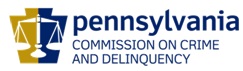 ChairmanDerin Myers Acting Executive DirectorOVS NewsletterJanuary 5, 2018In this Issue... Important Message For All RASA And VOJO ProgramsCompensation Corner – Claim Assignment BacklogVictims Compensation Assistance Program Online TrainingsHoliday Concert To Benefit Domestic Violence Victims To Be Held In York County Woman’s MemoryAdvocates Stress Prevention, Believing Victims2018 National Crime Victims’ Rights Week Community Awareness: “Expand the Circle. Reach All Victims.”OVC: Human Trafficking Fact SheetOffice On Violence Against Women: Apply For Grants For Underserved PopulationsNCJTC: Creating Restorative Justice and Restorative Practice Pathways In Schools, Justice Systems, and Communities: A View From Indigenous And Western Lenses2018 PCAR State Conference: Call for Workshop ProposalsCommunity Crisis Response: Compassion, Quality, Responsiveness ConferenceSave The Date: 2018 PLAN VOCA GranteeSave The Date: The Third Annual Southeastern Pennsylvania Forensic Nursing ConferenceUpcoming Events WebEx Online Trainings Available
Compensation Related: Basic, Advanced-Counseling, Transportation Expenses, Restitution and much more!Credits towards VOCA/RASA/VOJO training requirements are available for all sessions (unless indicated otherwise in the session description).  To receive training credits:  1) you must be logged into the session and 2) the WebEx application must be on your computer for the entire duration of the session.  As the OVS recognizes that emergencies may arise and you may not be able to attend the entire session, there is no prohibition against attending part of a session (although training credits will not be given in that instance).Training/Networking OpportunitiesAdditional RASA/VOJO/VOCA Approved TrainingReturn to top Important Message For All RASA And VOJO ProgramsPlease read this entire message as there are NEW SECTIONS to complete in your 4th Quarter RASA and VOJO Program Reports and we’ve included instructions on how to complete them below.  4th Quarter Program Reports for RASA and VOJO will cover the time period from October 1, 2017 to December 31, 2017, and will be due by January 20, 2018.  Please note January 20, 2018 is a Saturday, so please be sure your reports are submitted in Egrants by Friday, January 19th to ensure the report is not delinquent.It is very important that you submit your program report in Egrants by the due date of January 20, 2018 in order to avoid a risk assessment being applied to your program in Egrants.  Programs whose program and fiscal reports are repeatedly delinquent may increase the chance of being assessed in Egrants as a high risk and in turn may receive more random audits than those with a low risk assessment.  If for any reason you are unable to enter your report data and submit the report by the due date, please contact our office to let us know so we can instruct you on how to proceed in order to avoid your report being delinquent. Below are instructions on the new sections that will need to be completed in the 4th quarter program reports as well as a few reminders for you:Other Standard Questions – Please complete this section for the 4th quarter to recap the first year of the grant.  Please be sure to enter a response to each question in this section, even if it is N/A.  Annual Training Certification – Please complete this section to certify that all RASA and/or VOJO staff have completed their annual training hours for calendar year 2017.  All RASA/VOJO funded staff are required to complete at least 10 hours of annual training each calendar year (January through December).  If staff did not complete at least 10 hours of annual training in 2017, please list the staff person’s name, note how many training hours they were able to complete, and then explain how they plan to make up the training hours needed yet for 2017, in 2018 (in addition to the 10 hours needed for 2018).  REMINDER:  This is NOT A FINAL PROGRAM REPORT.  Please do not click on the “Final Report” button on the main page.  The Final Program Report will be due January of 2019, after the two-year grant has ended.  REMINDER:  Please do not enter anything in the “Briefly List Activities Conducted During This Period” Section.  You may enter N/A in this section on the main page of the report and save it.  (This applies to ALL quarterly program reports you complete for the 2017-2018 RASA/VOJO grants.)Note:  Quarterly fiscal reports for RASA and VOJO grants will also be due in Egrants by January 20, 2018.If you should have any questions or need assistance completing your quarterly program reports, please contact Vicki McCloskey at Vmccloskey@pa.govor (717) 265-8746, or Maria Katulis at Mkatulis@pa.gov or (717) 265-8741.  For fiscal report questions, please contact the fiscal staff person listed on your grant.  If you need technical assistance with Egrants, you may contact the Egrants Support Line at (717) 787-5887.Thank you for all you’ve done for crime victims and their loved ones in 2017! Return to top Compensation Corner – Claim Assignment BacklogThe Victims Compensation Assistance Program is committed to helping ease the financial burden that crime imposes on victims.  At this time, the Program is experiencing a backlog of claims to be assigned due to the high number of claims received and staff turnover.  There will be a delay in acknowledging and processing compensation claims submitted to the Victims Compensation Assistance Program.  We apologize for this inconvenience and we sincerely regret the distress this may cause.  We are working very hard to remedy the situation.  Currently, claims are being assigned within approximately 60 days of receipt.  Additionally, as a result of this backlog, we have been sending letters to claimants advising of the delay in acknowledging their claims.Return to top Victims Compensation Assistance Program Online Trainings  The following trainings will be held on January 4, 2018Myths of Compensation - 9:30 a.m. – 10:30 a.m. Click here to register. Counseling Expenses Clinic - 11:00 a.m. – 12:00 p.m. Click here to register. The following trainings will be held on January 17, 2018   Stolen Benefit Cash Expenses Clinic - 9:30 a.m. – 10:30 a.m. Click here to register.  Transportation Crime Expenses Clinic - 11:00 a.m. – 12:00 p.m. Click here to register.The following trainings will be held on January 30, 2018  Basic Compensation - 10:00 a.m. – 12:00 p.m. Click here to register. Loss of Support Clinic - 1:00 p.m. – 2:00 p.m. Click here to register. The following trainings will be held on February 13, 2018”Wow, That’s Covered by Compensation” – 9:30 a.m. – 10:30 a.m. Click here to register. Funeral & Burial Expenses Clinic - 11:00 a.m. – 12:00 p.m. Click here to register. The following trainings will be held on February 27, 2018Loss of Earnings Clinic – 9:30 a.m. – 10:30 a.m. Click here to register. Motor Vehicle-Related Crime Expenses Clinic - 11:00 a.m. – 12:00 p.m. Click here to register. The following training will be held on March 7, 2018Relocation Expenses Clinic – 9:30 a.m. – 10:30 a.m. Click here to register. Crime Scene Cleanup Expenses Clinic - 11:00 a.m. – 12:00 p.m. Click here to register. The following trainings will be held on March 15, 2018  Restitution Basics - 10:00 a.m. – 11:00 a.m. Click here to register. Loss of Support Clinic - 11:30 a.m. – 12:30 p.m. Click here to register. Transportation Expenses Clinic - 1:00 p.m. – 2:00 p.m. Click here to registerThe following trainings will be held on March 22, 2018  Basic Compensation - 10:00 a.m. – 12:00 p.m. Click here to register. Stolen Benefit Cash Expenses Clinic - 1:00 p.m. – 2:00 p.m. Click here to register. All trainings count towards 1 hour of the required RASA/VOCA/VOJO training hours, except Basic Compensation which counts towards 2 and DAVE training which counts towards 2.15.Return to topHoliday Concert To Benefit Domestic Violence Victims To Be Held In York County Woman’s MemoryA holiday concert that will benefit domestic violence victims is being held in a York County woman’s memory. Diana Ziegler was killed by her husband, John Ziegler, III, in January 2017. Now, a concert will be held in her memory as she was involved in musical activities, singing, and playing the cello for school productions. Please click here for more information. Return to topAdvocates Stress Prevention, Believing VictimsNational headlines concerning accusations of sexual harassment against high-profile figures have prompted many to tell their own stories, as evidenced in the #MeToo movement on social media. Local advocates say the most important thing someone can do if a victim shares their story is to listen and to let them chart their course through the aftermath. Please click here to read more.Return to top2018 National Crime Victims’ Rights Week Community Awareness: “Expand the Circle. Reach All Victims.” This year, NAVAA has awarded a total of 78 community projects for the 2018 National Crime Victims’ Rights Week Community Awareness Projects.  Below is the name, contact information and brief summary of project(s) in your state.  The 2018 NCVRW theme is “Expand the Circle. Reach All Victims.”  2018 NCVRW CAP Subgrantee(s)North Central Victim Services, Philadelphia - contact: Johnathan Davis, email: jdavis@ncvictimsservices.org, tel: 215-763-3280North Central Victim Services (NCVS) will enhance awareness of victims’ rights and services through a NCVRW mass media campaign, neighborhood events, and distribution of printed materials. Fifty NCVRW posters will be displayed at various businesses, faith-based and community based organizations, police departments, and schools located in North Central Philadelphia. NCVS will also conduct a social media campaign where victim advocates will post videos of residents and nearby university students being asked to respond to the question, “Why are you a voice against violence?” Individuals who agree to be videotaped will be given a NCVRW themed button to wear. NCVS will also host an intergenerational Victims’ Rights Awareness Game Night at one of its offices that will include a 10-minute presentation on NCVS and its services and an overview of victims’ rights. A Victims’ Rights BINGO game will follow. NCVS will also host its 3rd Annual Kickball Challenge during NCVRW with elementary students partnering with law enforcement officers for the event. Participants will receive a t-shirt, a medal, and a bag of giveaways. CAP funds will cover the cost of posters, a banner, supplies, prizes, medals, and giveaways (t-shirts, stress balls, bracelets, draw string bags).Abuse and Rape Crisis Center, Towanda - contact: Amy Miller, email: arcc.bradfordco@gmail.com, tel: 570-265-5333The Abuse and Rape Crisis Center will organize an Awareness Walk with a Resource Fair to follow at the Courthouse. Street banners promoting the event will be displayed in four major towns in the county. Ten to fifteen agencies are expected to participate in the Resource Fair. There will be a keynote address on victimization and remarks by survivors, law enforcement, a judge and victim advocates. T-shirts with the NCVRW logo and colors will be distributed. The event will be promoted on Facebook, Instagram, and Snapchat where a filter utilizing the NCVRW logo and/or colors can be accessed both the day of and the day after the event. CAP funds will cover the cost of street banners, brochures, t-shirts, the keynote speaker fee and travel expenses, and a Snapchat Geofilter.Return to topOVC: Human Trafficking Fact SheetHuman trafficking involves the use of force, coercion, or fraud to induce an individual into performing a commercial sex act (sex trafficking), or to subject them to involuntary servitude, debt bondage, or slavery (labor trafficking). Language barriers, lack of personal freedom, fear of harm to self or others, and fear of law enforcement often prevent victims from reporting their victimization or seeking services. As a result, human trafficking and any subsequent victimization is difficult to measure. Multiple agencies are charged with investigating and prosecuting human trafficking cases, at both the federal and state level; however, their record-keeping systems do not allow for cross-referencing. The National Human Trafficking Resource Center (NHTRC), funded by the U.S. Department of Health and Human Services, operates a 24-hour hotline for trafficking victims and service providers and manages one of the most comprehensive data sets on human trafficking in the United States. Please click here to read more. Return to top Office On Violence Against Women: Apply For Grants For Underserved Populations This solicitation supports outreach to and services for individuals in underserved populations who are survivors of sexual assault, domestic violence, dating violence, and stalking. Underserved populations face challenges created by lack of availability of culturally relevant services and by marginalization due to geographic location, religion, sexual orientation, gender identify, racial and ethnic identity, or special needs. Grants funds may be used for a range of activities, such as: Develop and implement population-specific outreach materials and victim servicesIncrease the ability of organizations to provide outreach and services for underserved populations Train and educate community partners and criminal justice professionalsRegister by: January 5, 2017Apply by: January 26, 2017Please click here for the full solicitation. Return to topNCJTC: Creating Restorative Justice and Restorative Practice Pathways In Schools, Justice Systems, and Communities: A View From Indigenous And Western LensesJanuary 17, 201711:00a.m. – 12:30p.m.Apply different models and their uses in schools, justice systems, and communities. Please click here to register. For questions, please contact (855)866-2582 or info@ncjtc.org. Each webinar has been approved for 1.5 hours of PCCD Annual Training.Return to top2018 PCAR State Conference: Call for Workshop ProposalsIt is time to submit Workshop Proposals for the 2018 PCAR Statewide Conference! The conference will be held at the Radisson Hotel Harrisburg on July 18th and 19th. The 2018 theme, Beyond Barriers, is dedicated to advocates and allied professionals who are going above and beyond to reach the underserved. From alternative school prevention programs to curriculums on reaching LGBTQ survivors, your peers around the state are eager to learn how you and your agency are reaching beyond the barriers to address sexual assault. Workshop topics of all varieties and subjects are welcome. If you are interested in submitting a workshop proposal please click here. The deadline for submissions is Friday; January 19th, 2018 by 5 pm. Presenters will receive free registration towards the conference.Return to topCommunity Crisis Response: Compassion, Quality, Responsiveness ConferenceRegistration is now open for the Community Crisis Response: Compassion, Quality, Responsiveness Conference presented by KCIT. The event is open to anyone with an interest in community crisis response!May 2nd - 4th, 2018Ramada Conference and Golf Hotel 
1450 S. Atherton Street
State College, PA 16801  
Topics to include: Grief Trajectory, LGBTQ and Trauma, Vicarious Trauma, ACEs, Disaster Spiritual Care, Autism Spectrum Disorder and Crisis Intervention, Institutionalized Trauma, Body based Interventions, Lessons learned and teaching moments in a crisis.Keynotes to include: Kristina Anderson, a survivor of the Virginia Tech shooting and Frank DeAngelis, principal of Columbine High School at the time of the shooting. To learn more and to register for this event, please click here. Sponsors and Exhibitors wanted—email info@kcitpa.org for more information. Return to topSave The Date: 2018 PLAN VOCA GranteePennsylvania Legal Aid Network, Inc. has scheduled the 2018 PLAN VOCA Grantee training for May 23 & 24, 2018 at the Hilton Harrisburg.  Please mark your calendars.This training will fulfill the PCCD 10-hour CLE annual training requirement for VOCA funded legal staff and is also relevant for any family law practitioners. It will be CLE eligible and there will be no charge.More information will be forthcoming next year!  Return to topSave The Date: The Third Annual Southeastern Pennsylvania Forensic Nursing ConferencePlease join us on Friday, June 1, 2018 for The Third Annual Southeastern Pennsylvania Forensic Nursing Conference hosted by Abington Hospital – Jefferson Health and Network of Victim Assistance (NOVA)Topics How Trauma, Victimization and Addiction Are All ConnectedFrom Depression to Psychosis: Strategies for Caring for Patients with Mental Illness during a Forensic ExaminationDrug Facilitated Sexual Assault and the Investigation and Prosecution of CasesThe Benefits of Vulnerability Risk Assessment Toward Prevention of Workplace ViolenceBeyond the Basics: Assisting Commercially Sexually Exploited Children and Trafficked AdultsIntegrative HealingSpeakers Jen Storm, Victim Advocate of the Commonwealth of PADr. Julie Valentine, Assistant Professor, Brigham Young University College of NursingDr. Marc LeBeau, Senior Forensic Scientist of the Scientific Analysis Section of the FBI Laboratory, Quantico, Virginia Dr. Paul Clement, Clinical Professor, Drexel University - College of Nursing and Health ProfessionsAlexis Kreiger, Victim Specialist, Philadelphia Division of the FBIDr. Astra Czerny, Licensed Professional CounselorAbington Jefferson Health1200 Old York RoadAbington, PA 190018am – 4pmCEUs pending for Registered Nurses ** We would like to thank Aria Jefferson Health and Verizon for their support of this conference **Return to top The next OVS Newsletter will be published on Wednesday, January 17, 2018.  If you would like any training events, fundraisers, or notable news published in this newsletter, please submit them to Heather Hewitt at hhewitt@pa.gov by January 10, 2018.
You have signed up to receive the OVS Newsletter from the Office of Victims' Services.  This newsletter will be sent to you on a biweekly basis via email.  If your email address changes or you would like to be removed from the OVS Newsletter distribution list, please contact Heather Hewitt at (717) 265-8730 or via email at hhewitt@pa.gov.Pennsylvania’s Office of Victims’ Services  |  3101 North Front Street  |  Harrisburg, PA  17110  |  (717) 783-0551www.pccd.pa.gov PA Crime Victims Websitewww.pcv.pccd.pa.govTwitter: @PaCrimmCom 